WE’RE ROCKIN’ RALLY!TWO judges, ONE great workshop at THE EVANSVILLE OBEDIENCE CLUBSATURDAY, OCTOBER 14, 20179 AM-4:30 PMCharlotte Mielziner and Jamie Jo Sieveking, AKC rally judges, will preview the new intermediate and masters classes with helpful tips on performance and will review the new and older rally signs—all from a judges’ perspective and served up with a lot of fun. Whether you’re new to rally or a veteran, here’s where you’ll see strategies for success that will help you and your dog become a great team.15 working spots--a bargain at $30 per spot.  20 auditing spots--$20 per spot, no dogs, please.  Lunch on your own; many food choices in the area.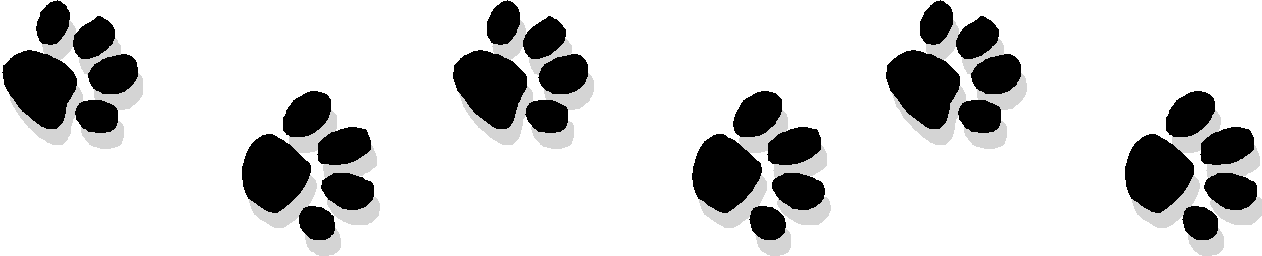 Don’t wait!  Return this form by October 6 with your check payable to EOC to:  Mimi Nicholson, 7939 Washington Avenue, Evansville, IN 47715 Please check your option:      ______ Working spot, $30          ______Auditing spot, $20Name:  ______________________________________    Phone:  _________________Address:  ______________________________City, State, Zip: ___________________Email: ________________________________________________________________Dog’s Call Name: _________________________  Breed:  _______________________Highest rally title earned:   none yet    novice     advanced    excellent      RAE or moreAny specific rally questions for the judges? ________________________________